Welcome to the 2018-2019 school year at Cedarcrest-Southmoor Elementary School! I would like to thank you for visiting our page. As principal, I am very excited to lead a school that has such a rich culture, and works to improve the lives of students daily. We are committed to setting high expectations for all students and providing them with the support necessary to meet this standard. As a faculty and staff, we recognize the responsibility we have in helping our students reach their fullest potential, and we do not take it lightly. We truly believe all students can be successful, and this belief drives the work we do daily. Student success is a shared responsibility between the school staff, students, parents, and Cedarcrest-Southmoor community. We look forward to continuing this tradition of excellence in East Baton Rouge Parish Public School System!At Cedarcrest-Southmoor, we believe that education is a joint venture between school and home. Parent involvement is vital to our students’ success, and we ask that parents play an active role in their child’s education. We appreciate their support and know that our school would not be what it is without them! Everything from volunteer time at school to support of school activities, studying, and homework, Cedarcrest – Southmoor parents are the best!In closing, I am honored to lead such an outstanding school community and eagerly anticipate an AMAZING school year. Please do not hesitate to contact me with questions, concerns, or input at any time.Proud to be a Bluejay!Christal Aguillard SylvainPrincipal                                                                    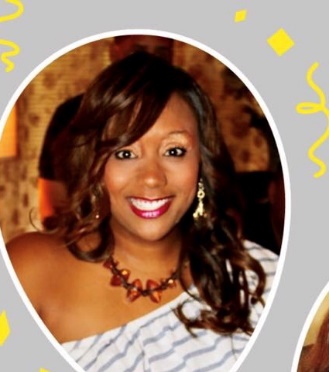 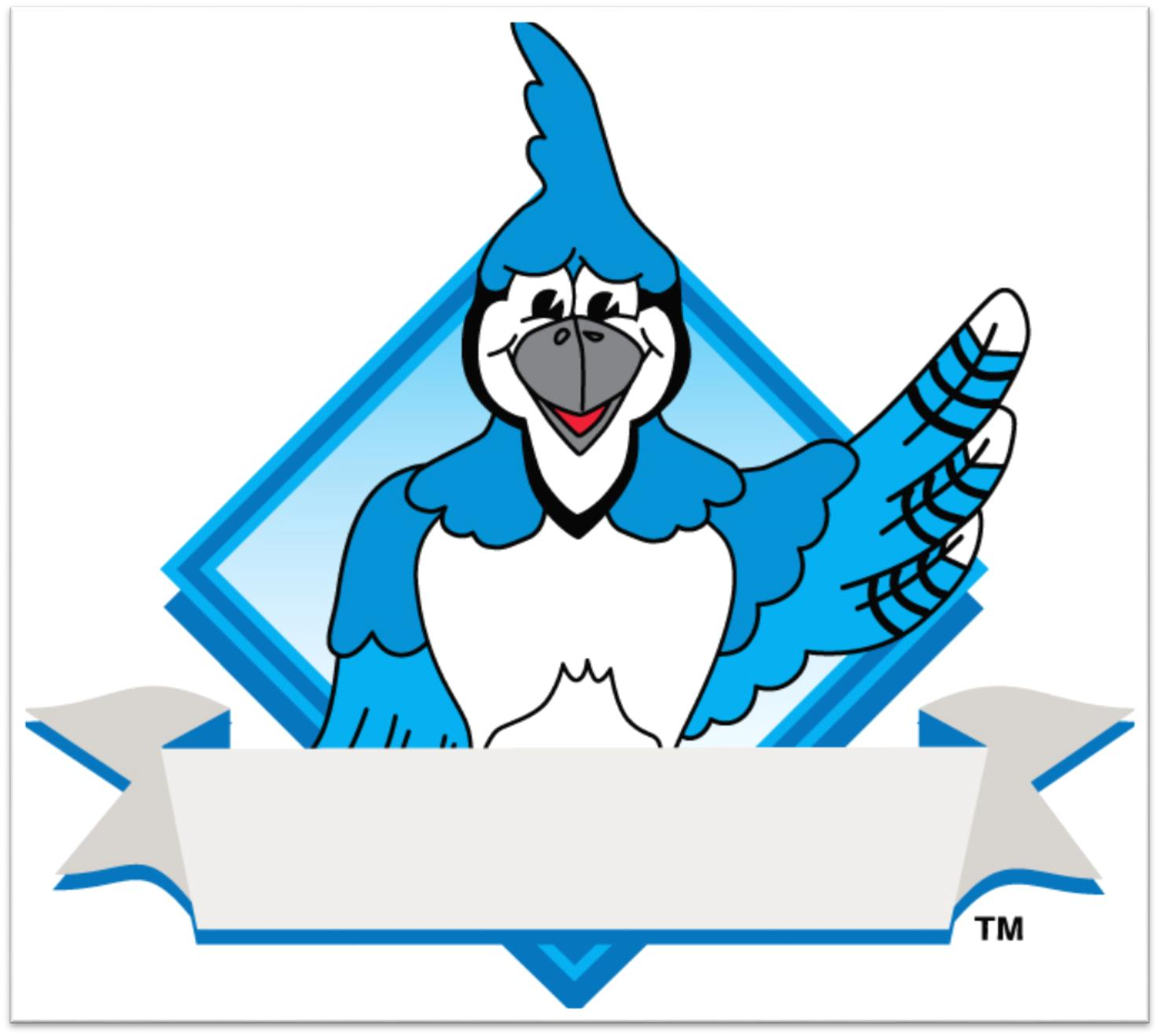 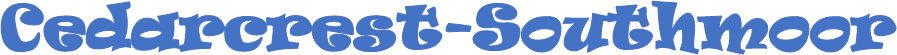 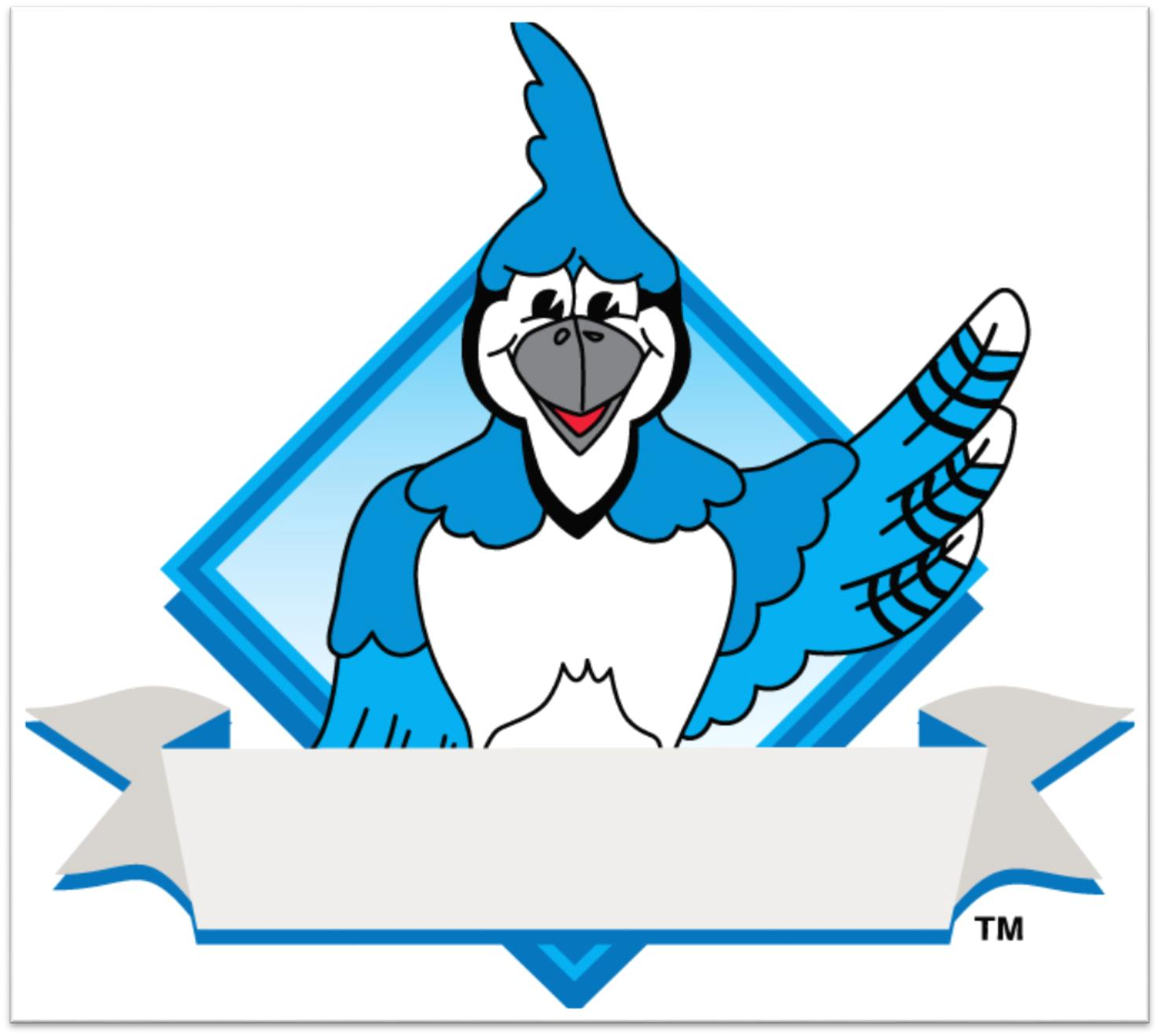 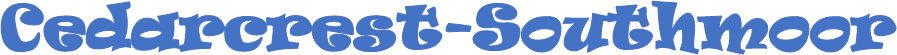 